ПАМЯТКАПО НАЛОГУ НА ИМУЩЕСТВО ФИЗИЧЕСКИХ ЛИЦИСХОДЯ ИЗ КАДАСТРОВОЙ СТОИМОСТИ ОБЪЕКТОВ НАЛОГООБЛОЖЕНИЯ______________________Информация о результатах государственной кадастровой оценки объектов недвижимости в форме вопросов и ответов расположена на официальном сайте Правительства Ростовской области в подразделе «Кадастровая оценка» раздела «Экономика».Кроме того, обратившись в МФЦ можно подать документы в Росреестр:- государственная регистрация прав на недвижимое имущество и сделок с ним;- предоставление сведений, содержащихся в едином государственном реестре прав;- осуществление государственного кадастрового учета;- предоставление сведений из государственного кадастра недвижимости.Срок уплаты транспортного, земельного налогов и налога на имущество физических лиц за 2015 год истекает 1 декабря 2016 года.Получить налоговое уведомление на уплату налогов можно:- в электронном виде через интернет-сервис «Личный кабинет налогоплательщика для физических лиц»;- в территориальных отделениях почтовой связи ФГУП «Почта России».Пользователям «Личного кабинета» налоговые уведомления за 2015 год по почте не направляютсяСпособы уплаты - через платежные терминалы и банкоматы отделений банков, сервисы «Личный кабинет» и «Заплати налоги» на сайте Федеральной налоговой службы www.nalog.ru.18 и 19 ноября 2016 года в инспекциях Ростовской области пройдут «Дни открытых дверей для налогоплательщиков – физических лиц» для получения консультаций специалистов о порядке, сроках оплаты, льготах по транспортному, земельному налогам и налогу на имущество физических лиц, доставке налоговых уведомлений, подключения к сервису «Личный кабинет» либо получения нового пароля в случае его утраты.График работы налоговых инспекций в дни открытых дверей:•18 ноября 2016 года – с 8:00 до 20:00;•19 ноября 2016 года – с 10:00 до 15:00.Открыты телефоны «горячих линий» в налоговых инспекциях области, по номерам, опубликованным в разделе «Контакты и обращения» на официальном сайте налоговой службы, а также телефон «горячей линии» в УФНС России по Ростовской области +7 (863) 255-58-38.Законодательством Российской Федерации установлен срок уплаты имущественных налогов физическими лицами - не позднее 1 декабря года, следующего за истекшим налоговым периодом, начиная с 2016 года.Исполнить обязанность по уплате налога на имущество физических лиц, транспортного и земельного налогов за 2015 год налогоплательщики обязаны в срок не позднее 1 декабря 2016 года на основании единого налогового уведомления, направленного налоговыми органами.В случае неуплаты налога, начиная со 2 декабря, за каждый день просрочки неплательщику начисляется пеня – поэтому подумать об уплате налогов необходимо заблаговременно.Оплату налогов физические лица могут произвести через банкоматы, в отделениях ФГУП «Почта России», в региональных отделениях банков России, через Интернет.В случае неполучения единого налогового уведомления, необходимо обратиться в налоговую инспекцию по месту жительства.Начиная с 1 января 2015 года, в случае неполучения единого налогового уведомления, физические лица обязаны представить в налоговые органы сведения об имеющихся объектах недвижимого имущества и (или) транспортных средствах.Заявить о наличии объектов налогообложения, в отношении которых имущественный налог не уплачивался, необходимо до 1 января 2017 года. По истечении указанного переходного периода исчисление налогов в отношении этих объектов будет производиться за три предыдущих года, а также будет взиматься штраф за непредставление соответствующих сведений в размере 20 процентов от неуплаченной суммы налога.Подробную информацию по уплате налогов можно узнать, воспользовавшись электронным сервисом ФНС России www.nalog.ru «Справочная информация о ставках и льготах по имущественным налогам» либо в налоговом уведомлении, направленном налоговыми органами физическим лицам.В целях повышения уровня налоговой грамотности граждан по вопросам применения налогового законодательства на официальном сайте Управления Федеральной налоговой службы по Ростовской области размещены электронные сервисы. С их помощью в режиме реального времени предоставляется налогоплательщикам возможность получать ссылки на нормативные правовые документы, регулирующие налоговые правоотношения на территории Ростовской области, рассчитать сумму причитающихся к уплате имущественных налогов.Онлайн запись на прием в инспекциюСервис «Онлайн запись на прием в инспекцию» предоставляет налогоплательщику возможность записаться на прием в выбранное время в налоговую инспекцию в режиме онлайн. Услуга предоставляется как юридическим лицам и индивидуальным предпринимателям, так и физическим лицам.Запись на прием осуществляется в соответствии с графиком работы выбранной инспекции ФНС России при наличии свободных интервалов времени для записи. Запись начинается за 14 календарных дней и заканчивается в 24.00 предшествующего календарного дня.http://order.nalog.ru/Обратиться в ФНС РоссииСервис «Обратиться в ФНС России» позволяет налогоплательщикам направлять обращения в налоговые органы в электронном видеhttp://www.nalog.ru/rn61/service/obr_fts/ «Личный кабинет налогоплательщика для физических лиц»Сервис «Личный кабинет налогоплательщика для физических лиц» позволяет налогоплательщику получать актуальную информацию о задолженности по налогам перед бюджетом, о суммах начисленных и уплаченных налоговых платежей, об объектах собственности, контролировать состояние расчетов с бюджетом, получать и распечатывать налоговые уведомления и квитанции на уплату налогов, осуществлять оплату, заполнять налоговую декларацию 3-НДФЛ в режиме онлайн, направлять декларацию 3-НДФЛ в налоговый орган, подписанную ЭП налогоплательщика, отслеживать камеральной проверки декларации 3-НДФЛ, обращаться в налоговые органы без личного визита в налоговую инспекцию.https://lk2.service.nalog.ru/lk/«Справочная информация о ставках и льготах по имущественным налогам»Cервис «Справочная информация о ставках и льготах по имущественным налогам» создан в целях совершенствования администрирования имущественных налогов и повышения эффективности информирования налогоплательщиков по вопросам применения налоговых ставок и льгот по следующим налогам:налог на имущество физических лиц,налог на имущество организаций,земельный налог,транспортный налог.http://www.nalog.ru/rn61/service/tax/«Налоговый калькулятор - Расчет транспортного налога»Cервис «Налоговый калькулятор - Расчет транспортного налога» предоставляет пользователям возможность рассчитать сумму транспортного налога на любое транспортное средство, в том числе на то, которое планируется приобрести в будущем.http://www.nalog.ru/rn61/service/cail_transport/«Налоговый калькулятор - Расчет стоимости патента»Cервис «Налоговый калькулятор - Расчет стоимости патента» предоставляет пользователям возможность рассчитать сумму налога, уплачиваемого в связи с применением патентной системы налогообложения.http://patent.nalog.ru/ «Узнай, нужно ли подать декларацию»Cервис «Узнай, нужно ли подать декларацию» предназначен для физических лиц, осуществивших отчуждение имущества, транспортных средств, земельных участков, имущественных прав, находившихся в собственности налогоплательщика менее трех лет. Позволяет налогоплательщику узнать, есть ли у него обязанность представлять в налоговые органы декларацию о доходах по форме 3-НДФЛ.http://www.nalog.ru/rn61/«Публичная кадастровая карта»Информацию о кадастровой стоимости земельного участка можно посмотреть на сайте Росреестра по Ростовской области. Для этого необходимо зайти в меню «Предоставление сведений на публичной кадастровой карте».Публичная кадастровая карта предоставляет справочную информацию об объектах недвижимости и единицах кадастрового деления. С ее помощью пользователь, не выходя из дома, может получить справочную информацию о полном кадастровом номере, адресе и площади объекта недвижимости, внесенных в государственный кадастр недвижимости (далее – ГКН).Кроме того, пользователь может получить информацию о подразделениях территориального органа Росреестра и филиала ФГБУ «ФКП Росреестра», обслуживающих объект недвижимости, с указанием наименования подразделения, адреса и телефона офиса приема.Сведения ГКН по выбранному объекту предоставляются во всплывающем информационном окне. Из информационного окна, содержащего сведения ГКН о выбранном объекте, возможно сформировать запрос о предоставлении сведений ГКН с целью получения юридически значимых документов. Для этого необходимо перейти на Портал оказания государственных услуг Росрееста, выполнить поиск по кадастровому номеру объекта и выбрать одну услугу из списка на вкладке «Услуги» информационного окна.http://maps.rosreestr.ru/PortalOnline/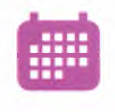 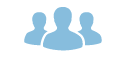 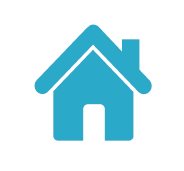 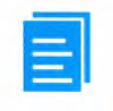 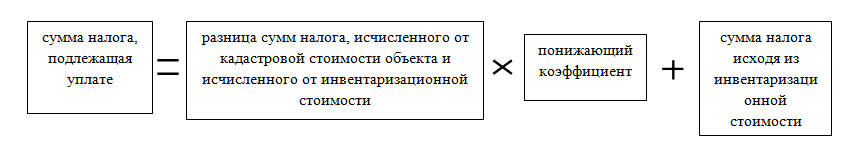 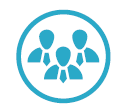 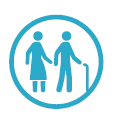 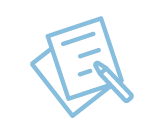 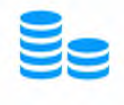 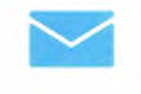 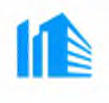 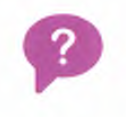 